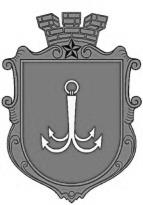 ОДЕСЬКА МІСЬКА РАДАПОСТІЙНА КОМІСІЯЗ ПИТАНЬ КОМУНАЛЬНОЇ ВЛАСНОСТІ, ЕКОНОМІЧНОЇ, ІНВЕСТИЦІЙНОЇ ПОЛІТИКИ ТА ПІДПРИЄМНИЦТВА ________________№_________________на №______________від______________┌						┐ПРОТОКОЛ № 3засідання постійної комісії25.01.2021  року              15-00                    Велика залаСклад постійної комісії: 6 депутатів Одеської міської ради Одеського району Одеської області.Присутні члени комісії:Коробкова Олена Анатоліївна – голова постійної комісії;Матвєєв Олександр Вікторович – секретар постійної комісії;Нагаткін Олексій Олегович– член постійної комісії;Сеник Роман Віталійович– член постійної комісії;Танцюра Дмитро Миколайович  - член постійної комісії; Терещук Вадим Сергійович– заступник голови постійної комісії.Запрошені:ПОРЯДОК ДЕННИЙ1.  Розгляд у рішення «Про ліквідацію департаменту комунальної власності Одеської міської ради та утворення департаменту земельних ресурсів Одеської міської ради та департаменту орендних відносин та приватизації комунального майна Одеської міської ради»  (лист департаменту комунальної власності № 01-13/40 від 12.01.2021 року).2. Розгляд у рішення Одеської міської ради «Про затвердження Переліку другого типу об’єктів комунальної власності територіальної громади              м. Одеси, що підлягають передачі в оренду без проведення аукціону» (листи департаменту комунальної власності №01-13/42 від 12.01.2021 року,                 № 01-13/191 від 21.01.2021 року та № 01-13/214 від 25.01.2021 року).3. Розгляд Протокольного доручення III сесії  Одеської міської ради VIII скликання від 24 грудня 2020 року щодо використання громадськими та благодійними організаціями орендованих приміщень (лист секретаря ради Коваля І.М. № 213/вих-мр від 30.12.2020 року) 4. Розгляд у рішення «Про розміщення тимчасових споруд для провадження підприємницької діяльності та елементів вуличної торгівлі в       м. Одесі» (лист управління розвитку споживчого ринку та захисту прав споживачів № 0123/13 від 15.01.2021 року). 5. Розгляд пропозицій до Положення про постійну комісію з питань комунальної власності, економічної, інвестиційної політики та підприємництва.6. Розгляд пропозицій до плану роботи комісії з питань комунальної власності, економічної, інвестиційної політики та підприємництва на 2021 рік (лист секретаря ради Коваля І.М. № 192/вих.-мр від 10.12.2020 року). 7. Розгляд звернення депутата Одеської міської ради Леонідової Л.В. про надання порядку денного та всіх матеріалів засідань постійної комісії з питань комунальної власності, економічної, інвестиційної політики та підприємництва (звернення № 46/2-мр від 11.01.2021 року).8. Розгляд звернення голови постійної комісії з питань Регламенту, депутатської етики, реалізації державної регуляторної політики та запобігання корупції Квасницької О.А. щодо внесення змін до Регламенту Одеської міської ради VIII скликання щодо проведення дистанційних засідань постійних комусь (звернення № 106/2-мр від 19.01.2021 року).9. Розгляд звернення директору департаменту праці та соціальної політики Китайської О.П. щодо надання представника постійної комісії до складу комітету із забезпечення безбар’єрного середовища для осіб з інвалідністю та інших маломобільних груп населення в м. Одесі (звернення № 02-27/131 від 20.01.20221 року).10. Розгляд проєкту рішення «Про передачу органу самоорганізації населення комітету мікрорайону «Добробит»  на баланс та закріплення за ним на праві оперативного управління частини нежитлових приміщень цокольного поверху № 502, що розташовані за адресою: м. Одеса,               вул. Ніжинська, 66» (лист департаменту комунальної власності № 01-09/68 від 20.01.2021 року). 11. Інформація по запитам постійної комісії з питань комунальної власності, економічної, інвестиційної політики та підприємництва:11.1. управління розвитку споживчого ринку та захисту прав споживачів Одеської міської ради щодо переліку тимчасових споруд та елементів вуличної торгівлі для здійснення підприємницької діяльності (лист управління № 3978/01-15 від 18.12.2020 року). 11.2. департаменту комунальної власності Одеської міської ради, а саме:виконання Департаментом комунальної власності Одеської міської ради плану надходжень до бюджету міста Одеси та   плану надходжень на 2021 рік; хід підготовки до проведення он-лайн аукціонів оренди комунального майна територіальної громади м. Одеси  (через систему Prozorro) та дедалайни імплементації; перелік об’єктів, що виносився на розгляд виконавчого комітету Одеської міської ради 10.12.2020 року;перелік об’єктів комунальної власності, які належать на праві власності територіальній громаді м. Одеси та знаходяться в ведені департаменту комунальної власності;перелік об’єктів комунальної власності, які належать на праві власності територіальній громаді м. Одеси та знаходяться на обліку структурних підрозділів Одеської міської ради, комунальних підприємств та установ.РОЗГЛЯД ПИТАНЬ ПОРЯДКУ ДЕННОГО:По питанню першому порядку денного:СЛУХАЛИ: Інформацію в.о.директора департаменту комунальної власності Одеської міської ради Ахмерова О.О. по проєкту рішення «Про ліквідацію департаменту комунальної власності Одеської міської ради та утворення департаменту земельних ресурсів Одеської міської ради та департаменту орендних відносин та приватизації комунального майна Одеської міської ради»  (лист департаменту комунальної власності                  № 01-13/40 від 12.01.2021 року).ВИСНОВОК: Перенести розгляд проєкту рішення на наступне засідання комісії. По питанню другому порядку денного:СЛУХАЛИ: Інформацію в.о.директора департаменту комунальної власності Одеської міської ради Ахмерова О.О. по проєкту рішення «Про затвердження Переліку другого типу об’єктів комунальної власності територіальної громади м. Одеси, що підлягають передачі в оренду без проведення аукціону»  (листи департаменту №01-13/42 від 12.01.2021 року, № 01-13/191 від 21.01.2021 року та № 01-13/214 від 25.01.2021 року).Виступили: Коробкова О.А., Танцюра Д.М., Сеник В.Р., Терещук В.С., Єремиця О.М., Леонідова Л.В., Матвєєв О.В. Голосували за пропозиції, які були озвучені на засіданні комісії, а саме:- включити до Переліку другого типу об’єктів комунальної власності територіальної громади м. Одеси, що підлягають передачі в оренду без проведення аукціону, об’єкти за листами департаменту комунальної власності №01-13/42 від 12.01.2021 року, № 01-13/191 від 21.01.2021 року та № 01-13/214 від 25.01.2021 року;-  депутата Танцюри Д.М. – включити до Переліку другого типу об’єктів комунальної власності територіальної громади м. Одеси, що підлягають передачі в оренду без проведення аукціону,  нежитлове приміщення  1, 2 поверхів  площею  1717 за адресою: м. Одеса, вул. Академіка Корольова,37-Б;- депутата Саутьонкова В.М. – виключити з Переліку другого типу об’єктів комунальної власності територіальної громади м. Одеси, що підлягають передачі в оренду без проведення аукціону, нежитлові напівпідвальні приміщення за адресою: м. Одеса, вул. Баліквська, 126-а:За – одноголосно. Голосували за  проєкт рішення «Про затвердження Переліку другого типу об’єктів комунальної власності територіальної громади м. Одеси, що підлягають передачі в оренду без проведення аукціону»:За – одноголосно.ВИСНОВОК: Підтримати проект  рішення «Про затвердження Переліку другого типу об’єктів комунальної власності територіальної громади               м. Одеси, що підлягають передачі в оренду без проведення аукціону»  та винести його на розгляд сесії Одеської міської ради.   По питанню третьому порядку денного:СЛУХАЛИ: Інформацію по Протокольному дорученню III сесії  Одеської міської ради VIII скликання від 24 грудня  2020 року щодо використання громадськими та благодійними організаціями орендованих приміщень (лист секретаря ради Коваля І.М. № 213/вих-мр від 30.12.2020 року).Виступили: Коробкова О.А., Танцюра Д.М.ВИСНОВОК:  На виконання Протокольного доручення III сесії  Одеської міської ради VIII скликання від 24 грудня  2020 року щодо використання громадськими та благодійними організаціями орендованих приміщень постійна комісія з питань комунальної власності, економічної, інвестиційної політики та підприємництва розглянула та внесла на  розгляд сесії Одеської міської ради проєкт рішення «Про затвердження Переліку другого типу об’єктів комунальної власності територіальної громади              м. Одеси, що підлягають передачі в оренду без проведення аукціону».По питанню  одинадцять два порядку денного.СЛУХАЛИ: Інформацію в.о.директора департаменту комунальної власності Одеської міської ради Ахмерова О.О. щодо виконання департаментом комунальної власності Одеської міської ради плану надходжень до бюджету міста Одеси та плану надходжень на 2021 рік.Виступили: Сеник Р.В., Коробкова О.А., Єремиця О.М.ВИСНОВОК: Інформацію прийняти до відома. Запросити у департаменті фінансів Одеської міської ради інформацію щодо виконання департаментом комунальної власності Одеської міської ради планових показників за 2020 рік та плану на 2021 рік.По питанню четвертому порядку денного.СЛУХАЛИ: Інформацію по проєкту рішення «Про розміщення тимчасових споруд для провадження підприємницької діяльності та елементів вуличної торгівлі в  м. Одесі» (лист управління розвитку споживчого ринку та захисту прав споживачів № 0123/13 від 15.01.2021 року) та проєкту рішення  «Про підтримку суб’єктів господарювання, які здійснюють діяльність у тимчасових спорудах та елементах вуличної торгівлі, на період здійснення заходів, спрямованих на запобігання виникненню і поширенню гострої респіраторної хвороби COVID-19, спричиненої коронавірусом   SARS-CoV-2».Виступили: Коробкова О.А., Терещук В.С., Матвєєв О.В., Сеник Р.В.ВИСНОВОК: Інформацію прийняти до відома. По питанню п’ятому порядку денного:СЛУХАЛИ: Інформацію голови постійної комісії Коробковій О.А. щодо  пропозицій до Положення про постійну комісію з питань комунальної власності, економічної, інвестиційної політики та підприємництва.Голосували за рекомендації комісії:За – одноголосно.ВИСНОВОК: Підтримати проєкт рішення «Про внесення змін до Положення про постійні комісії Одеської ради VIII скликання, затвердженого рішенням Одеської міської ради від 02.12.2020 року № 2- VIII»  та внести його на розгляд сесії Одеської міської ради.  По питанню шостому  порядку денного:СЛУХАЛИ: Інформацію за листом секретаря ради Коваля І.М.               № 192/вих.-мр від 10.12.2020 року щодо надання пропозицій до плану роботи комісії з питань комунальної власності, економічної, інвестиційної політики та підприємництва на 2021 рік. Виступили: Коробкова О.А., Терещук В.С., Сеник Р.В.ВИСНОВОК: Перенести розгляд питання на наступне засідання комісії. По питанню сьомому  порядку денного:СЛУХАЛИ: Інформацію по зверненню депутата Одеської міської ради Леонідової Л.В. про надання порядку денного та матеріалів засідань постійної комісії з питань комунальної власності, економічної, інвестиційної політики та підприємництва (звернення № 46/2-мр від 11.01.2021 року).Виступили: Коробкова О.А., Сеник Р.В., Матвєєв О.В.ВИСНОВОК: Інформацію прийняти до відома. По питанню восьмому порядку денного:СЛУХАЛИ: Інформацію по зверненню голови постійної комісії з питань Регламенту, депутатської етики, реалізації державної регуляторної політики та запобігання корупції Квасницької О.А. щодо внесення змін до Регламенту Одеської міської ради VIII скликання щодо проведення дистанційних засідань постійних комісій (звернення № 106/2-мр від 19.01.2021 року).Виступили: Коробкова О.А., Терещук В.С., Сеник Р.В.ВИСНОВОК: Постійна комісія з питань комунальної власності, економічної, інвестиційної політики та підприємництва не заперечує про можливість проведення дистанційних засідань постійних комісій за умови внесення відповідних змін до законодавства України.  По питанню дев’ятому порядку денного:СЛУХАЛИ: Інформацію по зверненню директора департаменту праці та соціальної політики Одеської міської ради Китайської О.П. щодо надання представника постійної комісії до складу комітету із забезпечення безбар’єрного середовища для осіб з інвалідністю та інших маломобільних груп населення в м. Одесі (звернення № 02-27/131 від 20.01.20221 року).Голосували за рекомендацію комісії:За – одноголосно.ВИСНОВОК:  Делегувати до складу комітету із забезпечення безбар’єрного середовища для осіб з інвалідністю та інших маломобільних груп населення в м. Одесі депутата Одеської міської ради – члена постійної комісії з питань комунальної власності, економічної, інвестиційної політики та підприємництва Сеника Романа Віталійовича. По питанню десятому порядку денного:СЛУХАЛИ: Інформацію по проєкту рішення «Про передачу органу самоорганізації населення комітету мікрорайону «Добробут»  на баланс та закріплення за ним на праві оперативного управління частини нежитлових приміщень цокольного поверху № 502, що розташовані за адресою: м. Одеса,               вул. Ніжинська, 66» (лист департаменту комунальної власності № 01-09/68 від 20.01.2021 року). Голосували за рекомендацію комісії:За –одноголосно.ВИСНОВОК: Інформацію по проекту рішення «Про передачу органу самоорганізації населення комітету мікрорайону «Добробут»  на баланс та закріплення за ним на праві оперативного управління частини нежитлових приміщень цокольного поверху № 502, що розташовані за адресою: м. Одеса,               вул. Ніжинська, 66» прийняти до відома. Голова комісії							О.А.КоробковаСекретар комісії							О.В.Матвєєв пл. Думська, 1, м. Одеса, 65026, УкраїнаАхмеровОлександр Олександрович - в.о. директора департаменту комунальної власності Одеської міської ради;ЗайцевАртем Сергійович - заступник директора департаменту комунальної власності Одеської міської ради;ЄремицяОлексій Миколайович  депутат Одеської міської ради Одеського району Одеської області;ЛеонідоваЛіля Василівна   - депутат Одеської міської ради Одеського району Одеської області;СаутьонковВіталій Миколайович - депутат Одеської міської ради Одеського району Одеської області.